Publicado en Gijón  el 04/10/2018 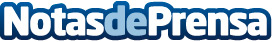 La Asociación de Escritores Noveles celebra la gala benéfica a favor de la Cocina Económica de Gijón El acto se celebrará, a partir de las 20:00 horas, en los salones del Restaurante Somió Park. Ya han confirmado su asistencia cerca de doscientas personalidades de la vida política, social, cultural y empresarial del Principado de Asturias
Datos de contacto:José Angel Jarne Nota de prensa publicada en: https://www.notasdeprensa.es/la-asociacion-de-escritores-noveles-celebra-la Categorias: Gastronomía Literatura Sociedad Asturias Eventos Solidaridad y cooperación http://www.notasdeprensa.es